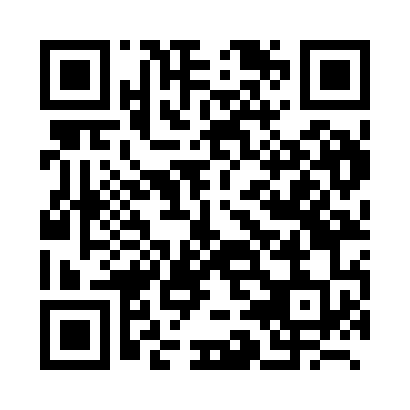 Prayer times for Genimont, BelgiumWed 1 May 2024 - Fri 31 May 2024High Latitude Method: Angle Based RulePrayer Calculation Method: Muslim World LeagueAsar Calculation Method: ShafiPrayer times provided by https://www.salahtimes.comDateDayFajrSunriseDhuhrAsrMaghribIsha1Wed3:546:151:375:388:5911:102Thu3:516:131:365:399:0111:133Fri3:486:111:365:399:0211:154Sat3:456:101:365:409:0411:185Sun3:416:081:365:419:0511:216Mon3:386:061:365:419:0711:247Tue3:356:051:365:429:0811:278Wed3:326:031:365:429:1011:309Thu3:286:011:365:439:1111:3310Fri3:256:001:365:449:1311:3611Sat3:225:581:365:449:1411:3912Sun3:215:571:365:459:1611:4213Mon3:205:551:365:459:1711:4414Tue3:195:541:365:469:1911:4515Wed3:195:531:365:469:2011:4516Thu3:185:511:365:479:2111:4617Fri3:185:501:365:479:2311:4618Sat3:175:491:365:489:2411:4719Sun3:175:471:365:489:2511:4820Mon3:165:461:365:499:2711:4821Tue3:165:451:365:499:2811:4922Wed3:155:441:365:509:2911:4923Thu3:155:431:365:519:3111:5024Fri3:155:421:365:519:3211:5125Sat3:145:411:375:519:3311:5126Sun3:145:401:375:529:3411:5227Mon3:145:391:375:529:3511:5228Tue3:135:381:375:539:3711:5329Wed3:135:371:375:539:3811:5330Thu3:135:361:375:549:3911:5431Fri3:135:351:375:549:4011:55